Canon Len Quigley:  please pray for the repose of the soul of Canon Quigley who passed away last week.  His requiem will be at Wrexham Cathedral on 19th January at 12noon, followed by interment at Pantasaph.Retiring collection:  next weekend (16th/17th January) is Peace Sunday; the collection will be for the Pax Christi Appeal.Christian Unity:  United Service for the Week of Prayer for Christian Unity, at 7pm on Monday 18th January at St Andrew's, Garden City.Photographs:  if anyone would like copies of any of the photographs that are on display at the back of Blessed Sacrament from the Sisters’ Leaving Celebrations, then please contact Jack Cawley.Red Boxes:  can the Blessed Sacrament parishioners please give their boxes to either Canon Joe or Jenny Lyons for the contents to be counted and banked.  All need to be returned by the weekend of 30th/31st January at the latest.Collection: Last weekend was £443.52 with a further £482.50 from the Gift Aid envelopes.  The collection last week for the Parish Maintenance Fund amounted to £363.24 of which £196.00 was Gift Aided.   Gift Aid donations given this week mean our parish can claim back £169.65 from tax already paid.  Please consider giving your offertory collection in a Gift Aid envelope if you pay tax. Items for the bulletin: to Carmel Smith, tel 01244 830985 or e-mail carmel_smith@sky.com by Weds evening please.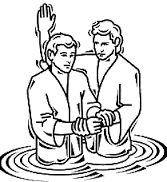 